Poszukiwana FRETKA 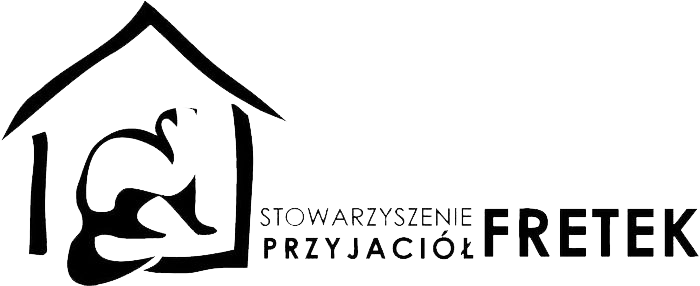 Zdjęcie fretkiW dniu .................. w okolicy ulicy .......................zaginęła fretka . Zwierzę reaguje na imię.............. i piszczałkę , jest łagodne.Jeśli ją widziałeś zadzwoń !!!TEL. ............................Jeśli możesz złap i przechowaj fretkę 
w bezpiecznym miejscu do mojego przyjazdu.